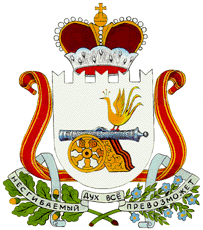 СОВЕТ ДЕПУТАТОВ  ЛЕОНИДОВСКОГО  СЕЛЬСКОГО ПОСЕЛЕНИЯ ЕЛЬНИНСКОГО РАЙОНА СМОЛЕНСКОЙ ОБЛАСТИРЕШЕНИЕот  22.12.2014 года            № 38Об    утверждении       плана работы    Совета  депутатов Леонидовского     сельского поселения       Ельнинского района Смоленской области на 2015 годСовет депутатов Леонидовского сельского   поселения Ельнинского района Смоленской области  РЕШИЛ:Утвердить план работы Совета депутатов Леонидовского сельского  поселения Ельнинского района Смоленской области на 2015 год согласно приложению.Глава муниципального образованияЛеонидовского сельского поселения Ельнинского района Смоленской области                                  Т.Е.АнисоваПриложение к решению  Совета депутатов  Леонидовского сельского  поселения Ельнинского района Смоленской области                         от 22.12.2014 №38                     ПЛАНработы  Совета депутатов Леонидовского сельского поселенияЕльнинского района  Смоленской  области  на 2015 год№ п.п.Наименование  мероприятийСрок проведенийСрок проведенийОтветственные исполнители1Подготовка проектов решений Совета депутатов:Январь-ДекабрьЯнварь-Декабрь1.1 О внесении изменений и дополнений  в Устав Леонидовского сельского поселения Ельнинского района  Смоленской             областиПо мере необходимостиПо мере необходимостиПостоянные комиссии Совета депутатов1.2О передаче, части полномочий органов местного самоуправления  сельского поселения органам местного самоуправления МО « Ельнинский район» Смоленской областиЯнварьЯнварьГлава муниципального образования1.3Об утверждении, номенклатуры дел Совета депутатов Леонидовского сельского поселения на 2015год.МартМартГлава муниципального образования1.4О работе учреждений культуры,расположенных на территории сельского поселенияМартМартГлава муниципального образования1.5О Правилах пожарной безопасности в  весеннее –летний, осеннее – зимний периоды 2015/2016г.г. на территории  Леонидовского сельского поселенияМартАвгустМартАвгустПостоянные комиссииИнспектор администрации1.6 Об исполнении бюджета Леонидовского сельского поселения за I квартал 2015г.АпрельАпрельКомиссия по бюджету,финансовой и налоговой политике Старший менеджер1.7Об упорядочении адресного хозяйства  Леонидовского сельского поселенияАпрельПо мере необходимостиАпрельПо мере необходимостиИнспектор администрации1.8О проведении месячника по санитарной очистке и благоустройству на  территории Леонидовского сельского поселения АпрельАпрельГлава муниципального образованияКомиссия по вопросам ЖКХ,и экологии1.10О работе органов местного самоуправления с детьми и молодежью в поселенииАпрельАпрельГлава муниципального образования1.11О заслушивании ежегодного отчёта Главы муниципального образования Леонидовского сельского поселения Ельнинского района Смоленской области о деятельности и работе за период 2014 годаМайМайГлава муниципального образования,Комиссия по вопросам ЖКХ, и экологии1.12О заслушивании ежегодного отчета Главы администрации Леонидовского сельского поселения Ельнинского района Смоленской области о деятельности и работе за период 2014 годаМайМайГлава муниципального образования,Комиссия по вопросам ЖКХ, и экологии1.13О подготовке объектов жилищно-коммунальной сферы поселения к работе в осенне-зимний период 2015-2016годовМай-СентябрьМай-СентябрьКомиссия по вопросам ЖКХ,и экологии Инспектор администрации1.14О порядке организации и осуществления территориального общественного самоуправления в поселенииИюньИюньГлава муниципального образованияИнспектор1.15О состоянии правонарушений на территории Леонидовского сельского поселения за I  полугодие 2015г.ИюньИюньГлава муниципального образованияУчастковый инспектор1.16Об исполнении  бюджета Леонидовского сельского  поселения за первое полугодие 2015годаИюльИюльКомиссия по бюджету,финансовой и налоговой политике Старший менеджер администрации1.17О мероприятиях по подготовке к празднованию дня освобождения Ельнинского районаИюль-АвгустИюль-АвгустГлава муниципального образованияПостоянные комиссии Совета депутатовИнспектор администрации1.18Подготовка к проведению выборов органов местного самоуправления Июль-Август Июль-АвгустГлавамуниципальногообразования1.19Выборы органов местного самоуправленияСентябрьСентябрьГлавамуниципальногообразования1.20Об установлении, изменении и отмене местных налогов и сборовОктябрьОктябрьГлава муниципального образования,КомиссияПо бюджету, финансовой и налоговой политике1.21О внесении изменений в решение Совета депутатов Леонидовского сельского поселения в «Положение о земельном налоге», в «Положение о налоге на имущество»По мере необходимостиПо мере необходимостиКомиссия по бюджету,финансовой и налоговой политике Инспектор1.22Об исполнении бюджета  Леонидовского  сельского поселения за 9 месяцев 2015 годаНоябрьНоябрьКомиссия по бюджету,финансовой и налоговой политике Старший менеджер администрации1.23Проект  бюджета Леонидовского сельского поселения Ельнинского района Смоленской области на 2016 год НоябрьНоябрьГлава муниципального образованияКомиссия по бюджету,финансовой политике1.24Об утверждении бюджета Леонидовского сельского поселения Ельнинского района Смоленской области на 2016 годДекабрьДекабрьКомиссия по бюджету,финансовой и налоговой политике Старший менеджер администрации1.25Отчет о работе Совета депутатов Леонидовского сельского поселения за 2015г.ДекабрьДекабрьГлава муниципального образования1.26О плане работы Совета депутатов Леонидовского сельского поселения на 2015г.ДекабрьДекабрьПостоянные комиссииСовета депутатов2.Заседания постоянных комиссий Совета депутатов Заседания постоянных комиссий Совета депутатов 2.1Заседания  постоянных комиссий (по ЖКХ, озеленению и экологии,  по бюджету, финансовой и налоговой политике по вопросам муниципального имущества), по вопросам выносимым  на заседания Совета депутатовЗаседания  постоянных комиссий (по ЖКХ, озеленению и экологии,  по бюджету, финансовой и налоговой политике по вопросам муниципального имущества), по вопросам выносимым  на заседания Совета депутатовежемесячноПредседатели постоянных комиссий3.Организационная и информационная работа с населениемОрганизационная и информационная работа с населением3.1Проведение публичных слушаний по вопросам внесения изменений и дополнений в Устав Леонидовского сельского  поселения Ельнинского района Смоленской области, проекта местного бюджета на 2015 год Проведение публичных слушаний по вопросам внесения изменений и дополнений в Устав Леонидовского сельского  поселения Ельнинского района Смоленской области, проекта местного бюджета на 2015 год В течение годаГлава муниципального образования, депутаты3.2Проведение встреч с избирателями, участие в собраниях и конференциях граждан по вопросам местного значенияПроведение встреч с избирателями, участие в собраниях и конференциях граждан по вопросам местного значенияВ течение годаДепутаты3.3Отчет депутатов  о работе перед населением Отчет депутатов  о работе перед населением В течении годаДепутаты3.4Опубликование (обнародование) принятых  Советом депутатов решенийОпубликование (обнародование) принятых  Советом депутатов решенийВесь периодГлава муниципального образования